ЗВЕРТАЄМО УВАГУ ГРОМАДЯН ТА ВІДВІДУВАЧІВ СУДУ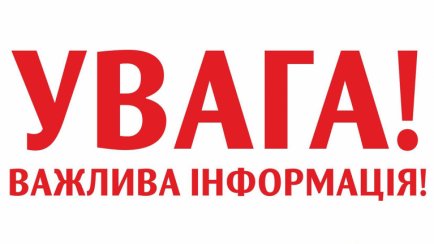 З метою запобігання виникненню та поширенню гострих респіраторних захворювань та коронавірусу COVID-19, який віднесено до особливо небезпечних інфекційних хвороб, з урахуванням положень Закону України “Про захист населення від інфекційних хвороб" на підставі рішення комісії ТЕБ  від 06 березня 2021 року про встановлення на території Закарпатської області червоного рівня епідемічної небезпеки та на підставі розпорядження голови Хустського районного суду від 09 березня 2021 року №13/2.2 Хустський районний суд Закарпатської області з 09 березня 2021 року запроваджує особливий режим роботи суду, а саме: - припинено всі заходи, не пов’язані з процесуальною діяльністю суду та забезпеченням діяльності органів судової влади (круглі столи, семінари, дні відкритих дверей тощо)- за рішенням головуючого у справі обмежено проведення судових засідань з розгляду судових справ, в яких передбачається присутність великої кількості учасників, які будуть перебувати у закритих приміщеннях одночасно, крім судових справ, які за Законом мають розглядатися невідкладно з метою недопущення порушення конституційних прав громадян; по можливості судовий розгляд справ здійснюватиметься без участі сторін, в порядку письмового провадження.- припинено проведення особистого прийому громадян керівництвом суду;- обмежено допуск у судові засідання осіб, які не є учасниками судових засідань;- обмежено допуск у судові засідання та приміщення суду осіб з ознаками респіраторних захворювань (блідість обличчя, почервоніння очей, кашель, лихоманка, утруднене дихання тощо);Крім того, Хустський районний суд повідомляє про можливість відкладення розгляду справ у зв’язку із карантинними заходами та можливість розгляду справ в режимі відеоконференції.          Рекомендуємо громадянам та іншим особам всі документи (позовні заяви, заяви, скарги, відзиви, пояснення, клопотання, заяви про ознайомлення з матеріалами справи тощо) надсилати до суду в електронному вигляді на електронну адресу суду (inbox@hs.zk.court.gov.ua), через особистий кабінет в системі «Електронний суд» (https://cabinet.court.gov.ua), поштою.       Рекомендуємо учасникам судових засідань в один із вищенаведених способів подати до суду заяви про розгляд справ у їхній відсутності за наявними в справі матеріалами або про відкладення судового засідання на час карантину.          Просимо утриматися від відвідування приміщення суду, особливо за наявності ознак захворювання (слабкість, кашель, задуха, утруднене дихання, лихоманка тощо), або якщо Ви (чи члени Вашої сім’ї) протягом останніх трьох тижнів повернулись з країн інфекційного ризику.До відома учасників судового засідання!         Якщо є потреба ознайомитись з матеріалами судової справи, просимо відповідну заяву надсилати до суду одним із вищенаведених способів.       Ознайомлення з матеріалами судової справи здійснюватиметься в дистанційному режимі, шляхом надсилання сканкопії матеріалів судової справи на електронну адресу, зазначену у заяві.        Для розуміння серйозності ситуації та небезпеки, яку несе коронавірус COVID-19, рекомендуємо слідкувати за інформацією на офіційному сайті Міністерства охорони здоров’я України.  